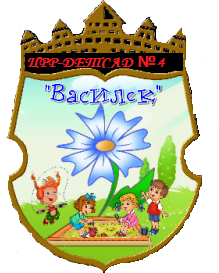 Городской округ "город Дербент"РЕСПУБЛИКА ДАГЕСТАНМУНИЦИПАЛЬНОЕ БЮДЖЕТНОЕ ДОШКОЛЬНОЕ ОБРАЗОВАТЕЛЬНОЕ УЧРЕЖДЕНИЕ "ЦЕНТР РАЗВИТИЯ РЕБЕНКА - ДЕТСКИЙ САД № 4 "ВАСИЛЕК"" 368600,РД, г.Дербент,ул. Таги-Заде, 112                  4-71-28ПРИКАЗОт 11.01.2021г.                                                                                      №Об утверждении и реализацииплана мероприятий в МБДОУ «ЦРР детский сад №4 «Василек»     по подготовке ипразднованию 100-летия ДАССРВ соответствии с  Указом  Главы РД Сергея Меликова 2021-й год в Дагестане объявлен Годом 100-летия со дня образования Дагестанской Автономной Советской Социалистической Республики.ПРИКАЗЫВАЮ:                                                                                                                        1.Утвердить План мероприятий по подготовке и проведению празднования 100-летия образования Дагестанской АССР ( приложение №1).                                                                                                                           2. Делопроизводителю Рамазановой А.С. обеспечить размещение вкладки на официальном сайте  плана мероприятий посвященных 100летию ДАССР                                                                            3. Старшему воспитателю Бабаевой Р.В.:                                                                                        3.1.назначить ответственной  для координации работы по организации и проведению мероприятий в соответствии с Планом;                                                                                           3.2.предоставлять  отчет о результатах проведенныхмероприятиях, посвященных празднованию 100-летия ДАССР.                                                                                                                                             3.3. оказать содействие педагогам  в организации и проведении мероприятий;                                  4.Воспитателям МБДОУ:                                                                                                                                 4.1. обеспечить участие  воспитанников и родителей  2 младшей , средней, старшей групп  в мероприятиях согласно Плану;                                                                                                         5.Музыкальному руководителю Сеидовой Р.М. :                                                                                         5.1. предоставить сценарии в соответствии в планом                                                                                        5.2. своевременное проведение всех мероприятий.                                                                                        5.3. участие в  конкурсах муниципального и республиканского уровня посвященных 100 летию ДАССР                                                                                                                                                                        6. Ответственность за исполнение настоящего приказа возложить на старшего воспитателя Бабаеву Р.В. Заведующая МБДОУ «ЦРР детский сад №4 «Василек» __________М.Б.РамазановаС приказом ознакомлены: _____________Г.К.Бабаева     _____________Р.В.Бабаева	  _____________Э.К.Демирбекова   ___________А.Э.Миргамидова    _____________Сеидова Р.М.  ______________З.С.Миргамидова    __________Р.А.Мирзоева    _____________А.Н.Гусейнова